Dárkový poukaz k vyplnění. Můžete však využít i pohodlný grafický editor 1.0, kde najdete více šablon dárkových poukazů a také pomocí funkce drag & drop jednoduše vytvoříte i upravíte svůj vlastní poukaz.Inspirace (dárkové poukazy na Heureka.cz): grafikos.cz/h/poukazy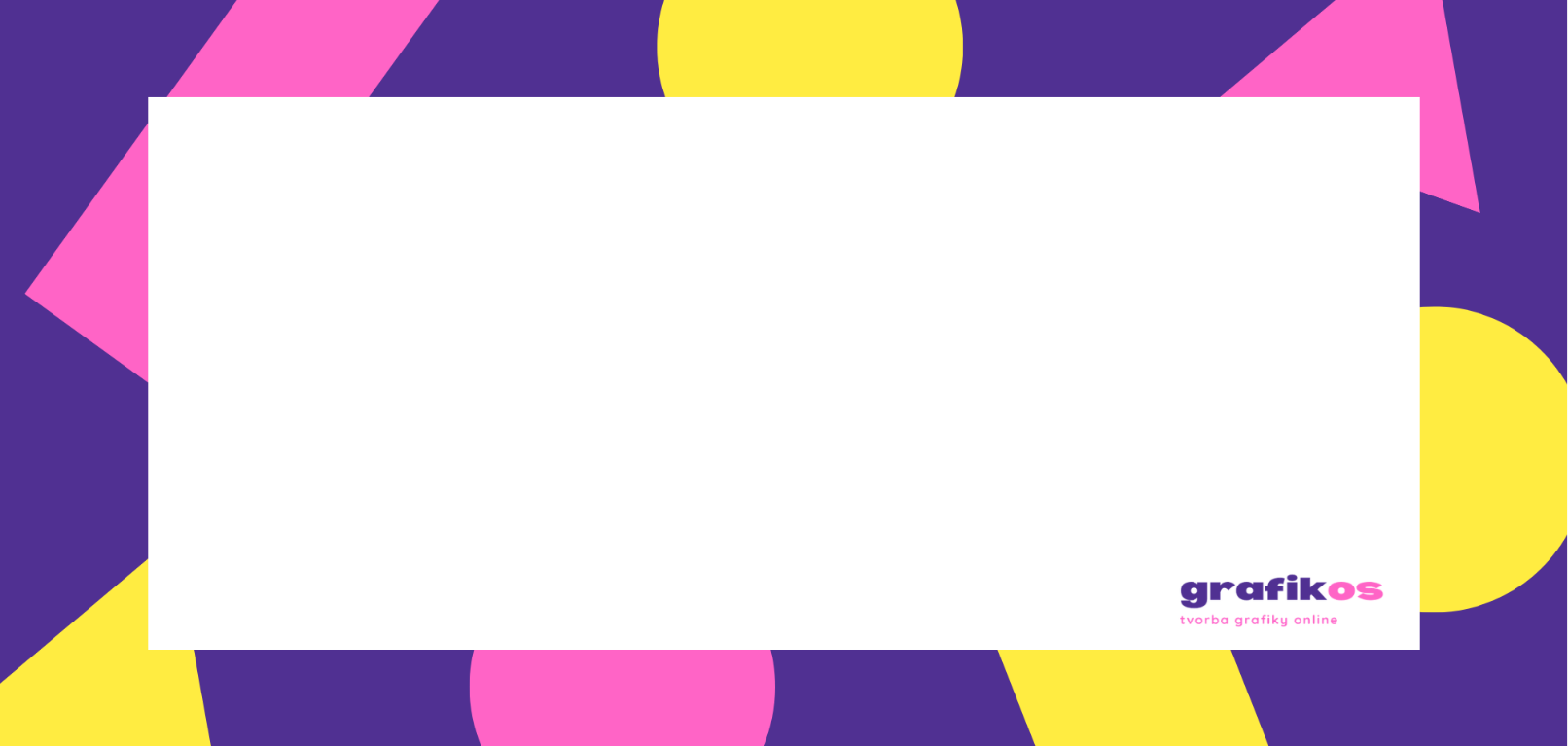 Ukázka z grafického editoru 1.0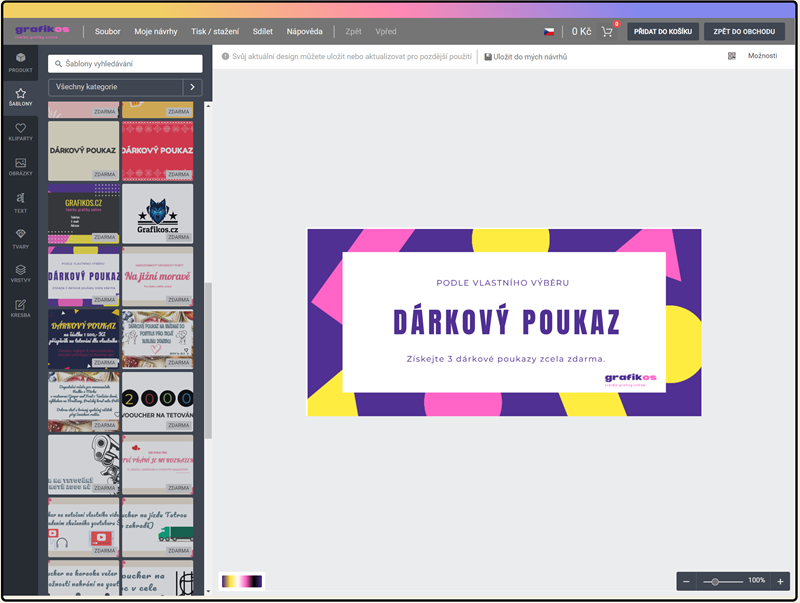 